An Invitation to go on a Trip to the Moon.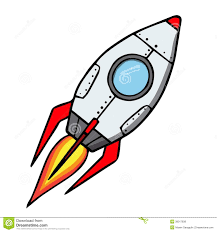 To-Paddygeorge.Where? Moon Centre Soft Play.Time Starts at 3:30pm and ends at 6:30am.Date April 13th 2019.What are we going to do? Play in the Hover Board Park and have a space buggy race.What do you need to bring? A space suit and oxygen.RSVP Mrs Owen 8790.From Billy Bob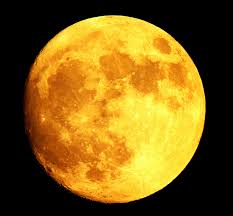 